10.11.2022                                     п.Красногорский                                № 44-пО внесении изменений в Постановление от 02.09.2021 г № 38  «Об утверждении административного регламентапредоставления муниципальной услуги "Выдача разрешений на использование земельных участков или размещение объектов на земельных участках, находящихся в муниципальной собственности, без предоставления земельных участков и установления сервитута, публичного сервитута»Рассмотрев Протест Оренбургской транспортной прокуратуры от 30.05.2022 № 05-01-2022, в соответствии с Земельным кодексом Российской Федерации, Постановлением Правительства РФ от 27 ноября 2014 г. N 1244 "Об утверждении Правил выдачи разрешения на использование земель или земельного участка, находящихся в государственной или муниципальной собственности", Администрация муниципального образования Красногорский сельсовет Асекеевского района Оренбургской области ПОСТАНОВЛЯЕТ:1.Внести следующие изменения и дополнения в приложение № 1 «Административного регламентапредоставления муниципальной услуги«Выдача разрешений на использование земельных участков или размещение объектов на земельных участках, находящихся в муниципальной собственности, без предоставления земельных участков и установления сервитута, публичного сервитута»:1.1 приложение № 1 «Форма заявления о предоставлении муниципальной услуги «Выдача разрешений на использование земельных участков или размещение объектов на земельных участках, находящихся в муниципальной собственности, без предоставления земельных участков и установления сервитута, публичного сервитута» дополнить пунктом 2.5. следующего содержания: - 2.5.информация о необходимости осуществления рубок деревьев, кустарников, расположенных в границах земельного участка, части земельного участка или земель из состава земель населенных пунктов, предоставленных для обеспечения обороны и безопасности, земель промышленности, энергетики, транспорта, связи, радиовещания, телевидения, информатики, земель для обеспечения космической деятельности, земель обороны, безопасности и земель иного специального назначения.2.Настоящее постановление вступает в силу после обнародования и подлежит размещению на официальном сайте администрации Красногорского сельсовета      (https://красногорский-сельсовет.рф/).Глава муниципального образования                                    В.Г.ШангинРазослано: прокурору района, в дело, на сайт администрации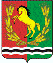 АДМИНИСТРАЦИЯМУНИЦИПАЛЬНОГО ОБРАЗОВАНИЯ КРАСНОГОРСКИЙ СЕЛЬСОВЕТ АСЕКЕВСКОГО РАЙОНА ОРЕНБУРГСКОЙ ОБЛАСТИП О С Т А Н О В Л Е Н И Е